Supplementary File 1 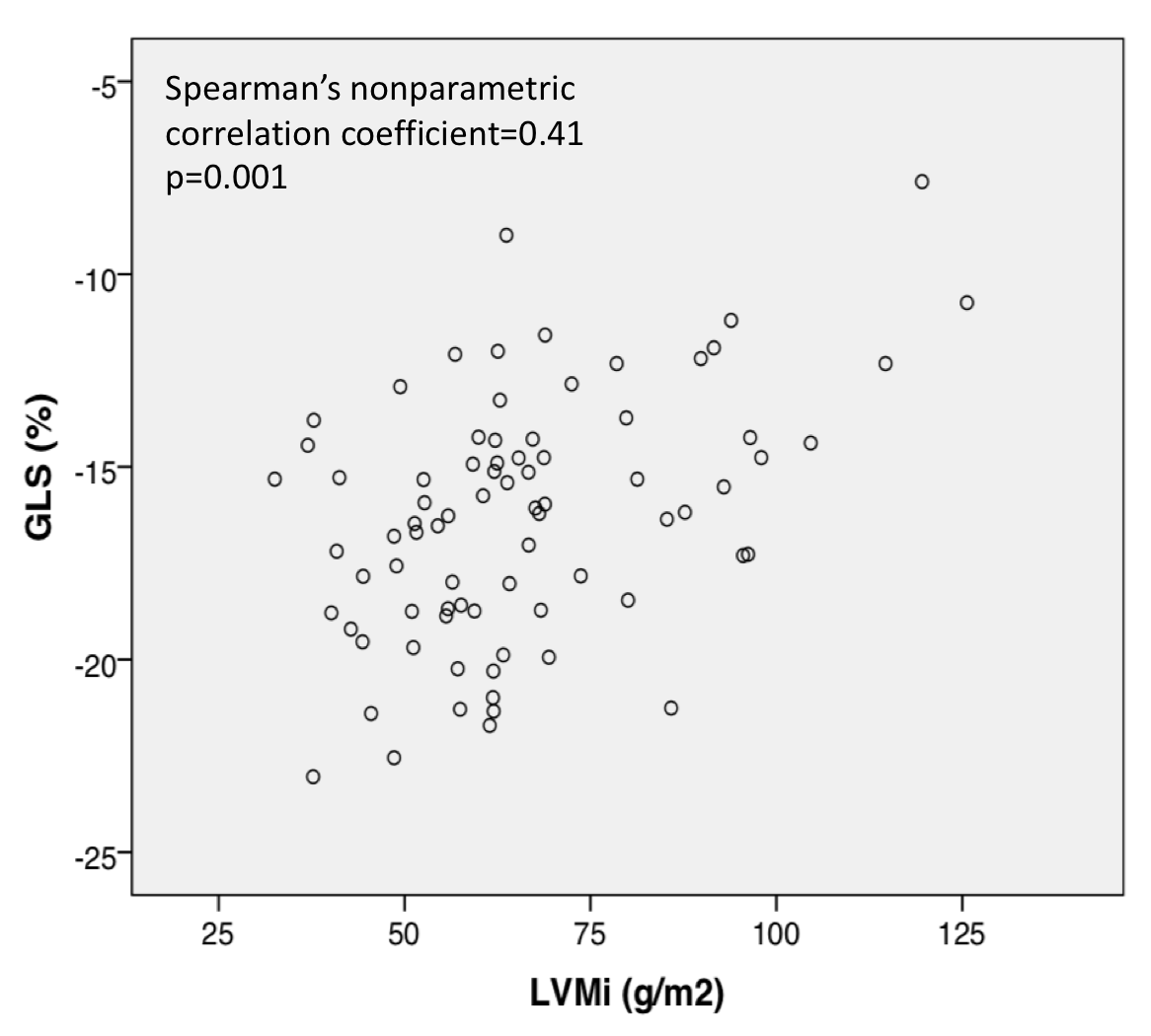 Supplementary Figure Scatter plot of the correlation between baseline global longitudinal strain and left ventricular mass indexed to body surface area. 